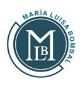                   FORMULARIO DE ANTECEDENTES GRUPO FAMILIARBECAS FICOM, POSTULACION AÑO 20241.- IDENTIFICACIÓN DEL POSTULANTENombre del postulante__________________________________________________Domicilio ______________________________________             Comuna ___________Teléfono _____________ Curso año 2022_________ el alumno vive con ____________N° de integrantes del grupo familiar que habitan en el mismo domicilio   _________N° de Hermanos _______  Hermanos que estudian en: Básica __   Media __  Educación Superior __g) Fecha de postulación: __________________________2.- INGRESO DEL GRUPO FAMILIAR:  $ ___________________3.- CALIDAD DE LA VIVIENDA EN QUE VIVE EL POSTULANTEPropietario                            Arrendatario                             Allegado4. COSTO HABITACIONAL   (marque la opción que corresponda y adjunte la documentación)Contribuciones    $ ___________				Total gastos $ __________Dividendo            $ ___________Arriendo               $ ___________Gastos comunes $ ___________5. COSTO POR CONSUMOS BÁSICOS EN FORMA MENSUAL: Luz        $ _______________                                           Total de gastos $ _____________Agua      $ _______________Gas        $ _______________Teléfono $ _______________6.- SALUD DEL GRUPO FAMILIARSin problemas de salud                                                __________                            Con problemas de salud                                               __________Enfermos crónicos o terminales en el grupo familiar    __________7.- OBSERVACIONES (Es importante dar a conocer los motivos de postulación a la beca ya que junto a los otros antecedentes nos permite tomar decisiones más informadas)_______________________________________________________________________________________________________________________________________________________________________________________________________________________________________________________________________________________________________________________________________________________________________________________________________________________________FIRMA APODERADO